                    			 VALLEY CENTER ART ASSOCIATION   presents…. 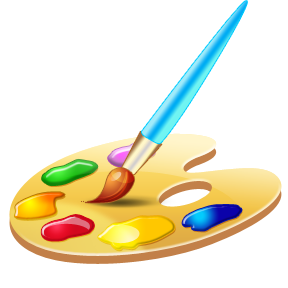 	THE 2021 FALL OPEN ART SHOW AT THE VALLEY CENTER LIBRARY	Friday, Nov. 19 from 10:00am to 4:00pm & Saturday, Nov.20, from 10:00am to 3:00pmEligibility: Open to all VCAA members and non-members. Non-members may apply for membership on entry date. All work must be original work of art and suitable for family viewing.  No limit to the number of entries.  Previous award winning art may not be entered in the VCAA art show. The Valley Center Library located at 29200 Cole Grade Rd. in Valley Center.Entry fees: (non refundable)Paid Members :$10.00                                                               High School Students: No Entry fee: Separate categoryNon Members: $15.00                                                               Additional entries $5.00 eachCash and ribbon awards:Best of Show - $75.00 & Ribbon                                              2nd Place each category - RibbonFirst Place each category - $50.00 & Ribbon                         3rd Place each category - RibbonPopular Choice - $25.00   & Ribbon                                         Honorable Mention each category - RibbonIn categories with a few entries the number of awards may be limited and media categories can be changed at the discretion of   art show judge. Specifications:Name of artist, title of work and phone number must be attached to the back of each entry. All art work must be dry framed or wrapped canvas, have eye screws and wire attached, and be ready to hang. No saw tooth hangers are permitted. Maximum length on any one side including the frame shall be 54”. For three-dimensional work, weight limit is 50 pounds, (unless prior approval of VCAA) the artist is responsible for placement and removal. Works may be covered with glass if size is 600 sq. inches or less.  A donation of 20% on all art sales resulting from this show should be paid to VCAA at the conclusion of the show when payment for sale is collected by the artist.  8% sales tax will be deducted from the sales price from all artwork sold.Media Categories - All Original Art A. Oil & Acrylic B. Water media under glass or plexiglass C. Mixed Media. (One piece with mixed materials)D. Pencil, Color Pencil, Charcoal, Ink, Prints, Lithos, Block prints, Monoprints, PastelsE. Photography, Computer Art F. Three Dimensional (Sculptures, Models, Gourds, Ceramics, Jewelry, etc.) Schedule of Events:                                Receiving: Wednesday, Nov. 17 4:00pm to 6:00 in front of Valley Center Library and        Thursday, Nov. 18th  9:00am to noon at the Valley Center Library….no exceptions Judging and hanging: Thursday at noon, Nov. 18th Show Open Dates:  Friday, Nov. 19 from 10:00am to 4:00pm & Saturday, Nov. 20th from 10:00am to 3:00pm                                                                 Reception and Awards:  Saturday, Nov. 20th 1:00pm at the VC LibraryPick up art: Saturday, Nov 16th from 2:00pm to 3:00pm For additional information: Call Laura Adolph at (760) 703-5476 